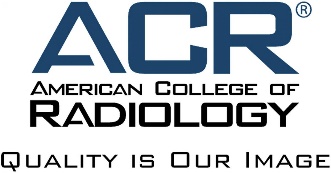 ACR Activity Planning FormActivity Title:  An educational need is defined as “the need for education on a specific topic identified by a gap in professional practice.”2 Learning objectives are the take-home messages; what should the learner be able to accomplish after the activity?  Objectives should bridge the gap between the identified need/gap and the desired result.ACCME Performance-in-Practice (C2, C3)Identification of Professional Practice Gaps, Educational Needs and Learning Objectives C2, C3Current PracticeWhat are the physicians I am targeting NOT doing regarding the topic area that they should/could be doing?  Better or Best PracticeWhat is the current standard of care for the topic area? (as defined by specialty or other guidelines, or documentation that a new procedure is superior to an older procedure etc.)  What should the physicians you are targeting be doing?Educational Need1Once you have identified the practice gap(s) you must decide Why this gap exists. Is it due to your target audience’s lack of:• Knowledge (factual information, being aware of something new), • Competence (Strategies for, knowing how to perform a specific task), or • Performance (making a change in their practice, actually doing something new)?Learning Objectives2The learning objectives should then be designed to help achieve the activity goal.  These objectives should be specific and measurable and relate directly to reducing the identified practice gap.<INSERT> (Please include source)<INSERT>  Knowledge Competence Performance<INSERT><INSERT> (Please include source)<INSERT>  Knowledge Competence Performance<INSERT><INSERT> (Please include source)<INSERT>  Knowledge Competence Performance<INSERT>C2: State the professional practice gap(s) of your learners on which the activity was based (maximum 100 words):C2: State the educational need(s) that you determined to be the cause of the professional practice gap(s). Check all that apply and provide narrative (maximum 50 words each): Knowledge need and/orPlease explain:  Competence need and/orPlease explain: Performance need Please explain: C3: State what this CME activity was designed to change in terms of competence, performance or patient outcomes (maximum 50 words):C5: Explain why this education format is appropriate for this activity (maximum 25 words)